Протокол заседания рабочей группы по  координации деятельности органов государственной власти Камчатского края в целях реализации Указа Президента Российской  Федерации от 07.05.2012  № 598 «О совершенствовании государственной политики в сфере здравоохранения».Петропавловск – Камчатский 					    26.04.2013Присутствовали:Слушали:1. Мониторинг  исполнения Указа Президента Российской Федерации от 07.05.2012 № 598.Инф. Заместителя Министра здравоохранения Камчатского края М.В. Волковой (прилагается)Решили:Информацию принять к сведению (прилагается)Министерству здравоохранения Камчатского края обеспечить информированность населения по вопросам, связанным с реализацией мероприятий по формированию здорового образа жизни, включая популяризацию культуры здорового питания, спортивно-оздоровительных программ, профилактику алкоголизма и наркомании, противодействие потреблению табака и лекарственным обеспечением.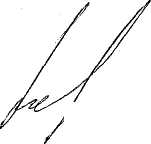        В.Н. КарпенкоПротокол вела советник заместителя ПредседателяПравительства Камчатского краяХаритонова Валентина Васильевна, тел. 42-36-98Лемешко Татьяна Владимировна–Министр здравоохранения Камчатского края, заместитель руководителя рабочей группы;Харитонова Валентина ВасильевнаСоветник заместителя председателя Правительства Камчатского краяВолкова Марина ВладимировнаЗаместитель Министра здравоохранения Камчатского края;СмеянОльга Николаевна–заместитель Министра – начальник отдела торговли, лицензирования и контроля алкогольной продукции Министерства экономического развития и торговли Камчатского краяШитов Валерий Анатольевич  –  директор    территориального фондаобязательного медицинского   страхования        Камчатского краяЖданова Наталья Ивановна –  Руководительжжуправления Роспотребнадзора   по Камчатскому краюКолганова Екатерина Борисовна–Руководитель ГУП «Камчатфармация»